ПРАВИТЕЛЬСТВО БРЯНСКОЙ ОБЛАСТИРАСПОРЯЖЕНИЕот 11 марта 2024 г. N 47-рпО СОЗДАНИИ КООРДИНАЦИОННОГО СОВЕТА ПО ВОПРОСАМОБЩЕСТВЕННОГО ЗДОРОВЬЯ В БРЯНСКОЙ ОБЛАСТИНа основании протокола заседания Оперативного штаба Министерства здравоохранения Российской Федерации от 6 апреля 2023 года N 73/13-7/137, протокола заседания Коллегии Министерства здравоохранения Российской Федерации от 13 декабря 2023 года N 5 с решением Коллегии Министерства здравоохранения Российской Федерации по вопросам "Состояние и перспективы лекарственного обеспечения граждан" и "О реализации государственной политики в сфере общественного здоровья", в целях повышения эффективности реализации государственной политики в области здравоохранения, совершенствования мер по профилактике заболеваний и формированию здорового образа жизни, повышения продолжительности и качества жизни населения Брянской области:1. Создать координационный совет по вопросам общественного здоровья в Брянской области.2. Утвердить прилагаемые:Положение о координационном совете по вопросам общественного здоровья в Брянской области;состав координационного совета по вопросам общественного здоровья в Брянской области.3. Рекомендовать органам местного самоуправления Брянской области создать соответствующие районные (городские) координационные советы или провести работу по совершенствованию деятельности действующих координационных советов.4. Распоряжение вступает в силу со дня его официального опубликования.5. Контроль за исполнением распоряжения возложить на заместителя Губернатора Брянской области Бардукова А.Н.ГубернаторА.В.БОГОМАЗУтвержденораспоряжениемПравительства Брянской областиот 11 марта 2024 г. N 47-рпПОЛОЖЕНИЕО КООРДИНАЦИОННОМ СОВЕТЕ ПО ВОПРОСАМ ОБЩЕСТВЕННОГОЗДОРОВЬЯ В БРЯНСКОЙ ОБЛАСТИ1. Общие положения1.1. Координационный совет по вопросам общественного здоровья в Брянской области (далее - координационный совет) является постоянно действующим совещательным, межведомственным, координационным органом, созданным для обеспечения согласованных действий органов государственной власти Брянской области, иных государственных органов Брянской области, органов местного самоуправления муниципальных образований Брянской области, учреждений, общественных и иных организаций по формированию, развитию и совершенствованию мер по профилактике заболеваний и формированию здорового образа жизни, повышению продолжительности и качества жизни населения Брянской области.1.2. Координационный совет в своей деятельности руководствуется Конституцией Российской Федерации, нормативными правовыми актами Российской Федерации и Брянской области, а также настоящим Положением.1.3. В состав координационного совета входят представители органов государственной власти Брянской области, иных государственных органов Брянской области, органов местного самоуправления муниципальных образований Брянской области, учреждений, общественных и иных организаций.2. Основные задачи координационного советаОсновными задачами координационного совета являются:формирование и совершенствование системы управления общественным здоровьем, ориентированной на повышение продолжительности и качества жизни населения Брянской области;обеспечение согласованных действий органов государственной власти Брянской области, иных государственных органов Брянской области, органов местного самоуправления муниципальных образований Брянской области, учреждений, общественных и иных организаций по вопросам профилактики хронических неинфекционных заболеваний и формирования здорового образа жизни населения;рассмотрение предложений и выработка рекомендаций по вопросам разработки и реализации государственных, региональных программ, совершенствования нормативных правовых актов Брянской области, способствующих улучшению общественного здоровья, снижению хронических неинфекционных заболеваний и формированию здорового образа жизни населения Брянской области;подготовка рекомендаций для органов исполнительной власти Брянской области и органов местного самоуправления муниципальных образований Брянской области, учреждений, общественных и иных организаций по вопросам профилактики заболеваний и формирования здорового образа жизни;подготовка предложений по реализации комплекса мер, направленных на создание условий, благоприятствующих формированию здорового образа жизни;проведение комплексного анализа образа жизни населения Брянской области, распространенности факторов риска хронических неинфекционных заболеваний в регионе с последующей выработкой рекомендаций по их профилактике и коррекции;своевременное выявление негативных тенденций, прогнозирование риска заболеваемости и смертности от хронических неинфекционных заболеваний, разработка и внесение соответствующих предложений;изучение, обобщение и распространение на территории Брянской области опыта работы региональных организаций и межведомственных координационных органов других субъектов Российской Федерации по решению проблем общественного здоровья.3. Функции координационного советаКоординационный совет для выполнения возложенных на него задач осуществляет следующие функции:принимает в пределах своей компетенции решения, необходимые для межведомственной координации и обеспечения согласованной деятельности органов исполнительной власти Брянской области, органов местного самоуправления муниципальных образований Брянской области, учреждений, общественных и иных организаций в целях реализации мер, направленных на профилактику заболеваний и формирование здорового образа жизни, повышение продолжительности и качества жизни;проводит комплексный анализ показателей общественного здоровья в Брянской области, разрабатывает меры по стабилизации и дальнейшему улучшению достигнутых показателей, профилактике заболеваний и формированию здорового образа жизни, повышению продолжительности и качества жизни;разрабатывает меры по реализации региональной программы укрепления общественного здоровья в Брянской области, утвержденной распоряжением Правительства Брянской области от 23 июля 2020 года N 133-рп;разрабатывает рекомендации по целесообразности принятия нормативных правовых актов Брянской области, затрагивающих вопросы общественного здоровья, готовит предложения о внесении дополнений и изменений в действующие нормативные правовые акты Российской Федерации и Брянской области;изучает и способствует распространению положительного опыта работы органов местного самоуправления муниципальных образований Брянской области и органов государственной власти субъектов Российской Федерации в сфере реализации мероприятий по профилактике заболеваний и формированию здорового образа жизни, повышению продолжительности и качества жизни населения;способствует повышению эффективности реализации мер по профилактике заболеваний и формированию здорового образа жизни, повышению продолжительности и качества жизни населения Брянской области;взаимодействует со средствами массовой информации с целью более полного освещения вопросов общественного здоровья, профилактики заболеваний и формирования здорового образа жизни, повышения продолжительности и качества жизни населения Брянской области.4. Права координационного советаКоординационный совет для осуществления возложенных на него задач вправе:запрашивать в установленном порядке и получать у органов исполнительной власти Брянской области и органов местного самоуправления муниципальных образований Брянской области, учреждений, общественных и иных организаций необходимую информацию по вопросам, относящимся к компетенции координационного совета;заслушивать на своих заседаниях должностных лиц органов исполнительной власти Брянской области и органов местного самоуправления муниципальных образований Брянской области, учреждений, общественных и иных организаций по вопросам, относящимся к компетенции координационного совета;образовывать в установленном порядке рабочие органы при координационном совете, в том числе межведомственные рабочие группы, комиссии, из представителей органов исполнительной власти Брянской области, органов местного самоуправления муниципальных образований Брянской области, ученых, представителей общественных объединений и других организаций всех форм собственности, а также коалиции из представителей организаций для подготовки предложений по вопросам, отнесенным к компетенции координационного совета.5. Организация деятельности координационного совета5.1. Состав координационного совета утверждается распоряжением Правительства Брянской области.5.2. Координационный совет состоит из председателя, заместителя председателя, ответственного секретаря и членов координационного совета. Председатель координационного совета руководит деятельностью координационного совета, определяет рабочие органы при координационном совете, утверждает их состав, план работы и несет ответственность за выполнение задач, возложенных на координационный совет.В случае отсутствия председателя координационного совета его полномочия выполняет заместитель председателя координационного совета.5.3. Координационный совет осуществляет свою деятельность в соответствии с планом работы, который принимается на заседании координационного совета и утверждается его председателем ежегодно.5.4. Заседания координационного совета проводятся по мере необходимости, но не реже одного раза в год по итогам прошедшего года и считаются правомочными, если на них присутствует не менее 2/3 от числа членов координационного совета либо лиц, их замещающих. Повестку дня заседаний и порядок их проведения определяет председательствующий.5.5. Ответственный секретарь координационного совета организует заседания координационного совета с уведомлением его членов не менее чем за пять дней о месте и времени проведения очередного заседания и его повестке, осуществляет рассылку необходимых для предстоящего заседания материалов.5.6. В соответствии с утвержденным планом работы члены координационного совета, руководители рабочих органов при координационном совете, а также приглашенные лица, ответственные за подготовку рассматриваемых вопросов, представляют пакет документов, в том числе информационно-аналитические материалы, тезисы выступления, предложения от своего ведомства (организации) в проект решений координационного совета.5.7. Решения координационного совета принимаются простым большинством голосов присутствующих на заседании членов координационного совета и оформляются протоколом, который подписывает председательствующий. В случае равенства голосов решающий голос имеет председательствующий. При необходимости на основании предложений членов координационного совета департаментом здравоохранения Брянской области разрабатываются проекты нормативных правовых актов Брянской области.5.8. Решения координационного совета, принятые в пределах его компетенции, носят рекомендательный характер.5.9. Информация об исполнении протокольных решений в установленные сроки направляется председателю координационного совета и хранится у ответственного секретаря координационного совета.5.10. Организационно-техническое обеспечение деятельности координационного совета осуществляет департамент здравоохранения Брянской области.УтвержденраспоряжениемПравительства Брянской областиот 11 марта 2024 г. N 47-рпСОСТАВКООРДИНАЦИОННОГО СОВЕТА ПО ВОПРОСАМ ОБЩЕСТВЕННОГОЗДОРОВЬЯ В БРЯНСКОЙ ОБЛАСТИ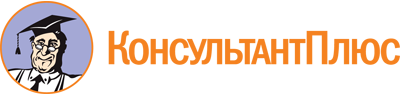 Распоряжение Правительства Брянской области от 11.03.2024 N 47-рп
"О создании координационного совета по вопросам общественного здоровья в Брянской области"
(вместе с "Положением о координационном совете по вопросам общественного здоровья в Брянской области")Документ предоставлен КонсультантПлюс

www.consultant.ru

Дата сохранения: 16.06.2024
 БардуковАндрей Николаевич-заместитель Губернатора Брянской области, председатель координационного советаГалагановСергей Александрович-директор департамента здравоохранения Брянской области, заместитель председателя координационного советаФедоноваМарина Александровна-главный внештатный специалист по медицинской профилактике департамента здравоохранения Брянской области, ответственный секретарь координационного советачлены координационного совета:члены координационного совета:члены координационного совета:ПетушковаГалина Васильевна-заместитель Губернатора Брянской областиКудиноваСветлана Николаевна-председатель комитета Брянской областной Думы по вопросам социальной политики и здравоохранения (по согласованию)ЗайцеваМаргарита Анатольевна-директор территориального фонда обязательного медицинского страхования Брянской областиМаркинаТатьяна Петровна-первый заместитель директора департамента здравоохранения Брянской областиПчеленокВладимир Иванович-начальник управления потребительского рынка и услуг, контроля в сфере производства и оборота этилового спирта, алкогольной и спиртосодержащей продукции Брянской областиСатюковЮрий Юрьевич-временно исполняющий обязанности по руководству департаментом культуры Брянской областиРудинМаксим Владимирович-директор департамента физической культуры и спорта Брянской областиАндрееваАлевтина Александровна-директор департамента образования и науки Брянской областиПетровЕвгений Александрович-директор департамента социальной политики и занятости населения Брянской областиТрапезниковаЛюдмила Николаевна-руководитель управления Федеральной службы по надзору в сфере защиты прав потребителей и благополучия человека по Брянской области (по согласованию)ПисьменнаяИнна Николаевна-главный врач ГАУЗ "Брянская городская поликлиника N 1"ТулуповВячеслав Сергеевич-Уполномоченный по правам человека в Брянской областиНоздрачевАлексей Владимирович-временно исполняющий обязанности по руководству департаментом внутренней политики Брянской областиСтаровойтоваЮлия Витальевна-начальник управления информационного обеспечения деятельности Губернатора Брянской области и Правительства Брянской области администрации Губернатора Брянской области и Правительства Брянской областиАнтошинСергей Сергеевич-первый заместитель Главы Брянской городской администрации (по согласованию)